Saint BarthelemySaint BarthelemySaint BarthelemySaint BarthelemyJanuary 2030January 2030January 2030January 2030SundayMondayTuesdayWednesdayThursdayFridaySaturday12345New Year’s Day678910111213141516171819202122232425262728293031NOTES: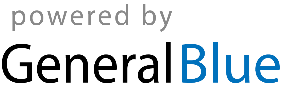 